                            Bruno ViardBruno Viard, professeur de littérature française à Aix-Marseille Université, sera invité par l’Université Chûô, du 19 au 28 octobre 2013. 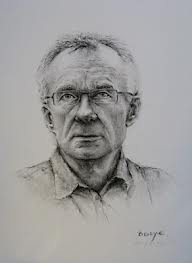 Programme des conférences :Le lundi 21 octobre, à l’université Ristumeikan (intervention dans le séminaire du prof. Watanabe Kozô) Le mardi 22 octobre, à la Maison franco-japonaise, 18h-20h (prof.Miura)« Marcel Mauss ou l’égoïsme et l’altruisme réconciliés » Le mercredi 23 octobre, à l’université de Tokyo (campus Hongo) 18h-20h (prof. Kawade)« Pierre Leroux théoricien de la triade républicaine »Le jeudi 24 octobre, à l’université Chûô (campus Tama) 17h-19h (profs. Nagami et Miura)« Rousseau psychanalyste ? »Le samedi 26 octobre, à l’université Beppu (conférence plénière au congrès d’automne de la Société japonaise de langue et de littérature françaises) (prof. Nagami ou prof. Sakamoto)« Rousseau, le romantisme... et George Sand »Profil :Né en 1947.1971 : CAPES et Agrégation de Lettres classiques1990 : Thèse de doctorat (nouveau régime)Membre du comité de rédaction de la Revue du MAUSS et de la Revue de Psychologie de la MotivationResponsable du n° 2 de la Revue MALICE consacrée à L’amour-propre.Organisateur du colloque L’Unité de l’œuvre de Michel Houellebecq, Marseille, 3-4-5 mai 2012.Domaines de recherche :Romantisme - Histoire des idées au XIX° siècle - Liens psychologie/sociologie/littérature - XX° : Proust, Giono, Houellebecq, LittellOuvrages :Les Tiroirs de Michel Houellebecq, PUF, 2013.Littérature et déchirure de Montaigne à Houellebecq. Etude anthropologique (Montaigne – Rousseau – Nerval – Baudelaire – Flaubert – Proust – Giono – Durrell - Littell – Houellebecq), Garnier 2013.Avec ou sans sucre. Philosopher avec ma femme, Ovadia, 2011.Préface à Angoisse et joie de Paul Diel, Payot, 2011.Lettres à Léa (1914-1919) (lettres de guerre d’Albert Viard à sa femme), L’Aube, La Tour d’Aigues, 2010.Les 100 mots sur le romantisme, « Que sais-je ? », PUF, 2010. Traduit en japonais.Lire les romantiques français (Staël, Chateaubriand, Stendhal, Lamartine, Vigny, Musset, Sand, Balzac, Nerval, Hugo), PUF, 2009.Pierre Leroux penseur de l’humanité, Sulliver, mars 2009.Houellebecq au laser. La faute de mai 68, Ovadia, 2008.Pierre Leroux, Individualismo et socialismo, Diabasis, Reggio Emilia (Italie) 2008.La morale sans peine, Ovadia, 2008.La littérature ou la vie ! Marcel Mauss du côté de Proust, Ovadia, 2008.Anthologie de Pierre Leroux, inventeur du socialisme, Le Bord de l’Eau, 2007.Les Poètes et les Economistes. Pour une approche anthropologique de la littérature, KIME,  2004.Les trois neveux ou l’altruisme et l’égoïsme réconciliés (Pierre Leroux,  Marcel Mauss, Paul Diel), PUF, 2002.Pierre Leroux. A la source perdue du socialisme français. Anthologie (600 pages), préface de Maurice Agulhon, Desclée de Brouwer, 1997.De l’Egalité de Pierre Leroux précédé de De l’individualisme et du socialisme avec Introduction et notes, Slatkine (Genève), collection Fleuron, 1996.Résumés des conférences :Marcel Mauss ou l’égoïsme et l’altruisme réconciliésLa plupart des morales et des religions critiquent l’égoïsme à partir de recommandations altruistes (christianisme en Europe, communisme). Marcel Mauss dans son Essai sur le don (1924) dépasse cette antithèse en montrant que depuis l’origine, les hommes de tous les continents ont su bâtir des alliances et des amitiés grâce à des échanges de cadeaux qui ne sacrifiaient ni l’intérêt ni la générosité. Il a ainsi donné une définition de l’amitié conçue comme une reconnaissance réciproque de deux hommes ou de deux groupes. Cette description possède de multiples implications qui intéressent la vie quotidienne comme la vie politique.Rousseau psychanalyste ?Héritier des moralistes jansénistes du XVII° siècle, Rousseau a aboli le péché originel, mais il fut aussi un psychanalyste avant la lettre qui a placé l’amour-propre, c’est-à-dire le souci du regard d’autrui, au centre des conduites humaines. Cela provoque des rivalités sans fin en économie comme en amour. C’est donc une anthropologie complète que fonde Rousseau. On mettra ses théories en relation avec les confidences autobiographiques auxquelles il se livre dans ses Confessions.Pierre Leroux théoricien de la triade républicaine1830, c’est en France le début du monde moderne. On voit, en particulier dans le milieu saint-simonien que fréquenta Pierre Leroux, apparaître les néologismes individualisme et socialisme. Nous vivons aujourd’hui encore sur cet héritage. Au lieu d’opposer ces notions, Leroux tenta d’en faire la synthèse. Il fit beaucoup en 1848 pour que la République adopte la devise liberté, égalité, fraternité. Oublié au XX° siècle en raison de l’hégémonie du marxisme, Leroux apparaît aujourd’hui largement prophétique car il avait compris, dès 1832, que le monde moderne était par nature exposé à la double menace de l’individualisme et du totalitarisme. Dépassant largement la question politique, sa pensée propose une vue originale de l’homme, de sa psychologie, de la religion et de l’histoire.Rousseau, le romantisme …. et George SandLes romantiques ont presque tout hérité de Rousseau : le sentiment de la nature, l’amour-passion, une religiosité non cléricale, et par dessus tout, le lyrisme, le goût de l’autobiographie, le culte de la singularité individuelle opposée à une société dominée par l’argent.Admiratrice de Rousseau, Sand est pourtant une héritière très critique. Son autobiographie, Histoire de ma vie, réfléchit, grâce à l’influence de Pierre Leroux, au juste équilibre entre individu et société. Son grand roman Consuelo repose la même question en cherchant à équilibrer le poids du passé et le souci de l’avenir. Cela n’est pas sans écho avec les actuels débats sociologiques provoqués par Pierre Bourdieu.